附件中国电力行业年度系列发展报告2022订阅回执表中国电力行业年度系列发展报告是综合反映中国电力行业年度发展情况的图书，是中电联为行业企业提供服务的重要举措和成果，是一套数据、资料全面的权威性、实用性文献。系列报告包括中国电力行业年度发展报告、中国电力供需分析年度报告、中国电力行业国际合作年度发展报告、中国电力工程建设质量年度发展报告、中国电力标准化年度发展报告、中国电力行业可靠性年度发展报告、中国电力行业人才年度发展报告、中国电力行业造价管理年度发展报告、中国电气化年度发展报告、中国电力工程建设检验检测年度发展报告、中国电力行业信用体系建设年度发展报告、中国电力行业科技创新年度发展报告共12本报告。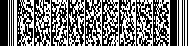 订阅单位邮编邮编收刊详细地址电话电话收件人手机手机邮箱传真传真□发票发票单位名称：发票单位名称：发票单位名称：发票单位名称：发票单位名称：订阅信息份数金额（小写）金额（小写）定价定价订阅信息4876元/套4876元/套开票要求□增值税普票□增值税电子普票 □增值税专票□增值税普票□增值税电子普票 □增值税专票□增值税普票□增值税电子普票 □增值税专票□增值税普票□增值税电子普票 □增值税专票□增值税普票□增值税电子普票 □增值税专票银行汇款信息银行汇款户名： 《中国电力企业管理》杂志社     【 勿忘记汇款单位书名号 】开户银行地址： 北京市工商银行樱桃园支行开户银行账号： 0200,0006,0901,4475,169非独立核算单位，通过上级主管部门汇款时请注明订阅单位名称和系列发展报告书款银行汇款户名： 《中国电力企业管理》杂志社     【 勿忘记汇款单位书名号 】开户银行地址： 北京市工商银行樱桃园支行开户银行账号： 0200,0006,0901,4475,169非独立核算单位，通过上级主管部门汇款时请注明订阅单位名称和系列发展报告书款银行汇款户名： 《中国电力企业管理》杂志社     【 勿忘记汇款单位书名号 】开户银行地址： 北京市工商银行樱桃园支行开户银行账号： 0200,0006,0901,4475,169非独立核算单位，通过上级主管部门汇款时请注明订阅单位名称和系列发展报告书款银行汇款户名： 《中国电力企业管理》杂志社     【 勿忘记汇款单位书名号 】开户银行地址： 北京市工商银行樱桃园支行开户银行账号： 0200,0006,0901,4475,169非独立核算单位，通过上级主管部门汇款时请注明订阅单位名称和系列发展报告书款银行汇款户名： 《中国电力企业管理》杂志社     【 勿忘记汇款单位书名号 】开户银行地址： 北京市工商银行樱桃园支行开户银行账号： 0200,0006,0901,4475,169非独立核算单位，通过上级主管部门汇款时请注明订阅单位名称和系列发展报告书款邮局汇款信息邮局汇款单位名称：《中国电力企业管理》杂志社    收款人：《中国电力企业管理》杂志社   邮编：100761           注明：系列发展报告书款汇款地址：北京市西城区白广路二条一号《中国电力企业管理》杂志社非独立核算单位，通过上级主管部门汇款时请注明订阅单位名称和系列发展报告款邮局汇款单位名称：《中国电力企业管理》杂志社    收款人：《中国电力企业管理》杂志社   邮编：100761           注明：系列发展报告书款汇款地址：北京市西城区白广路二条一号《中国电力企业管理》杂志社非独立核算单位，通过上级主管部门汇款时请注明订阅单位名称和系列发展报告款邮局汇款单位名称：《中国电力企业管理》杂志社    收款人：《中国电力企业管理》杂志社   邮编：100761           注明：系列发展报告书款汇款地址：北京市西城区白广路二条一号《中国电力企业管理》杂志社非独立核算单位，通过上级主管部门汇款时请注明订阅单位名称和系列发展报告款邮局汇款单位名称：《中国电力企业管理》杂志社    收款人：《中国电力企业管理》杂志社   邮编：100761           注明：系列发展报告书款汇款地址：北京市西城区白广路二条一号《中国电力企业管理》杂志社非独立核算单位，通过上级主管部门汇款时请注明订阅单位名称和系列发展报告款邮局汇款单位名称：《中国电力企业管理》杂志社    收款人：《中国电力企业管理》杂志社   邮编：100761           注明：系列发展报告书款汇款地址：北京市西城区白广路二条一号《中国电力企业管理》杂志社非独立核算单位，通过上级主管部门汇款时请注明订阅单位名称和系列发展报告款联系人郑老师：电  话：（010）63415287     传真：（010）63414343邮  箱：277712967@qq.com    邮编： 100761地  址： 北京市西城区白广路二条一号《中国电力企业管理》杂志社郑老师：电  话：（010）63415287     传真：（010）63414343邮  箱：277712967@qq.com    邮编： 100761地  址： 北京市西城区白广路二条一号《中国电力企业管理》杂志社郑老师：电  话：（010）63415287     传真：（010）63414343邮  箱：277712967@qq.com    邮编： 100761地  址： 北京市西城区白广路二条一号《中国电力企业管理》杂志社郑老师：电  话：（010）63415287     传真：（010）63414343邮  箱：277712967@qq.com    邮编： 100761地  址： 北京市西城区白广路二条一号《中国电力企业管理》杂志社郑老师：电  话：（010）63415287     传真：（010）63414343邮  箱：277712967@qq.com    邮编： 100761地  址： 北京市西城区白广路二条一号《中国电力企业管理》杂志社订阅程序第一步：填写订阅回执表，办理汇款手续,并将回执表、增值税信息和汇款凭证回传至杂志社；第二步：杂志社依据订阅回执表和汇款单开发票并邮寄给订阅单位；第三步：报告印刷完毕及时向订阅单位邮寄。第一步：填写订阅回执表，办理汇款手续,并将回执表、增值税信息和汇款凭证回传至杂志社；第二步：杂志社依据订阅回执表和汇款单开发票并邮寄给订阅单位；第三步：报告印刷完毕及时向订阅单位邮寄。第一步：填写订阅回执表，办理汇款手续,并将回执表、增值税信息和汇款凭证回传至杂志社；第二步：杂志社依据订阅回执表和汇款单开发票并邮寄给订阅单位；第三步：报告印刷完毕及时向订阅单位邮寄。第一步：填写订阅回执表，办理汇款手续,并将回执表、增值税信息和汇款凭证回传至杂志社；第二步：杂志社依据订阅回执表和汇款单开发票并邮寄给订阅单位；第三步：报告印刷完毕及时向订阅单位邮寄。第一步：填写订阅回执表，办理汇款手续,并将回执表、增值税信息和汇款凭证回传至杂志社；第二步：杂志社依据订阅回执表和汇款单开发票并邮寄给订阅单位；第三步：报告印刷完毕及时向订阅单位邮寄。